Tato směrnice vychází ze zákona č. 472/2001 Sb., kterým byl novelizován zákon č. 561/2004 Sb., o předškolním, základním, středním, vyšším odborném a jiném vzdělávání, vyhlášky č. 14/2005 Sb., v  platném znění, o předškolním vzdělávání a vyhlášky č. 43/2006, o předškolním vzdělávání Výše základní částky úplaty za předškolní vzdělávání se stanoví vždy k 30. 6. příslušného kalendářního roku a při přijetí dítěte k předškolnímu vzdělávání podle § 6 odst. 1 a 2 vyhlášky č. 14/2005 Sb., o předškolním vzdělávání (ve znění vyhlášky 280/2016).Osvobozen od úplaty je: Zákonný zástupce dítěte, který pobírá opakující se dávku pomoci v hmotné nouziZákonný zástupce nezaopatřeného dítěte, pokud tomuto dítěti náleží zvýšení příspěvku na péčiRodič, kterému náleží zvýšení příspěvku na péči z důvodu péče o nezaopatřené dítěFyzická osoba, která o dítě osobně pečuje a z důvodu péče o toto dítě pobírá dávky pěstounské péčePokud tuto skutečnost prokáže ředitelce školyBezúplatně se poskytuje dítěti vzdělávání po dobu nejvýše jednoho školního roku (podle §123 odst. 2. zákona 561/2004 Sb.)          Snížení výše úplaty na 2/3 stanovené částky pro celodenní provoz (podle § 6 odst. 3 vyhlášky č. 43/2006 Sb.) se stanoví pro dítě, které se v souladu s § 34 ods. 10 školského zákona nezapočítává do počtu dětí v mateřské škole pro účely posouzení souladu s nejvyšším povoleným počtem dětí zapsaných v rejstříku škol a školských zařízení, stanoví výši ředitel/ka mateřské školy, nejvýše však ve výši odpovídající 2/3 výše úplaty v příslušném provozu.  Poměrné snížení úplaty (podle § 6 vyhl. č. 280/2016 Sb.), stanoví ředitelka školy pro kalendářní měsíc, v němž bude omezen nebo přerušen provoz MŠ (podle § 3 vyhlášky č. 43/2006 Sb.), podobu delší než pět vyučovacích dnů, stanoví ředitel/ka základní a mateřské školy výši úplaty, která nepřesáhne poměrnou část výše úplaty stanovené podle odstavců 1 až 3 odpovídající rozsahu omezení nebo přerušení provozu mateřské školy. Takto stanovenou výši úplaty je ředitel/ka základní a mateřské školy povinen zveřejnit na přístupném místě ve škole a to nejpozději dva měsíce před přerušením nebo omezením provozu mateřské školy podle § 3 odst. 1, v ostatních případech neprodleně po rozhodnutí ředitele základní a mateřské školy o přerušení nebo omezení provozu. Splatnost úplaty: úplata za příslušný kalendářní měsíc je splatná do patnáctého dne stávajícího kalendářního měsíce, pokud ředitelka ZŠ a MŠ nedohodne se zákonným zástupcem dítěte jinou splatnost úplaty (podle § 6 odst. 6 vyhl. č. 280/2016 Sb.Tato směrnice nabývá účinnosti 1. 9. 2022V Brně, dne 30.6.2022		           Mgr. Markéta Olbertová	ředitelka školySoučástí směrnice je příloha č. 1Příloha č. 1Stanovení základní částky úplaty za předškolní vzdělávání v ZŠ a MŠ Brno, Pastviny 70 Účinnost: od 1. 9. 2022Na základě § 6 odst. 2 a 4 vyhlášky č. 14/2005 Sb. stanovuji základní částku za předškolní vzdělávání v MŠ ve výši:850,- KčTato částka bude zákonnému zástupci dítěte podle bodu 4. vnitřní směrnice pro výši a způsob úhrady úplaty za předškolní vzdělávání upravena na částku:560,- KčV Brně dne 30.6.2022				                                                   Mgr. Markéta Olbertová	ředitelka školy 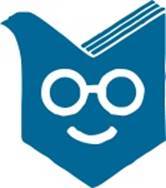 Základní škola a Mateřská škola Brno, Pastviny 70, příspěvková organizaceDOKUMENTACE ŠKOLYČíslo jednací:ZSaMS/00339/2022Počet stran:3Počet příloh: 1Dodatek č. 1 k vnitřní směrnici k výši a způsobu úhrady úplaty za předškolní vzdělávání – úplata za předškolní vzdělávání v době  omezeného provozu MŠ ve školním roce 2022 -2023Číslo jednací:ZSaMS/00339/2022Počet stran:3Počet příloh: 1